1.Subject of these Test GuidelinesSubject of these Test GuidelinesSubject of these Test Guidelines2.Material Required2.12.22.32.42.53.Method of ExaminationMethod of Examination3.1Number of Growing CyclesNumber of Growing CyclesThe minimum duration of tests should normally be two independent growing cycles.The minimum duration of tests should normally be two independent growing cycles.The two independent growing cycles should be in the form of two separate plantings.The two independent growing cycles should be in the form of two separate plantings.The testing of a variety may be concluded when the competent authority can determine with certainty the outcome of the test.The testing of a variety may be concluded when the competent authority can determine with certainty the outcome of the test.3.2Testing PlaceTesting PlaceTests are normally conducted at one place.  In the case of tests conducted at more than one place, guidance is provided in TGP/9 “Examining Distinctness”. Tests are normally conducted at one place.  In the case of tests conducted at more than one place, guidance is provided in TGP/9 “Examining Distinctness”. 3.3Conditions for Conducting the ExaminationConditions for Conducting the ExaminationThe tests should be carried out under conditions ensuring satisfactory growth for the expression of the relevant characteristics of the variety and for the conduct of the examination.The tests should be carried out under conditions ensuring satisfactory growth for the expression of the relevant characteristics of the variety and for the conduct of the examination.3.3.2The optimum stage of development for the assessment of each characteristic is indicated by a number in the Table of Characteristics.  The stages of development denoted by each number are described in Chapter 8.The optimum stage of development for the assessment of each characteristic is indicated by a number in the Table of Characteristics.  The stages of development denoted by each number are described in Chapter 8.3.4Test DesignTest Design3.4.13.5Additional TestsAdditional TestsAdditional tests, for examining relevant characteristics, may be established.Additional tests, for examining relevant characteristics, may be established.4.Assessment of Distinctness, Uniformity and Stability4.1Distinctness 4.1.1General RecommendationsIt is of particular importance for users of these Test Guidelines to consult the General Introduction prior to making decisions regarding distinctness.  However, the following points are provided for elaboration or emphasis in these Test Guidelines. 4.1.2Consistent DifferencesThe differences observed between varieties may be so clear that more than one growing cycle is not necessary.  In addition, in some circumstances, the influence of the environment is not such that more than a single growing cycle is required to provide assurance that the differences observed between varieties are sufficiently consistent.  One means of ensuring that a difference in a characteristic, observed in a growing trial, is sufficiently consistent is to examine the characteristic in at least two independent growing cycles.4.1.3Clear DifferencesDetermining whether a difference between two varieties is clear depends on many factors, and should consider, in particular, the type of expression of the characteristic being examined, i.e. whether it is expressed in a qualitative, quantitative, or pseudo-qualitative manner.  Therefore, it is important that users of these Test Guidelines are familiar with the recommendations contained in the General Introduction prior to making decisions regarding distinctness.4.1.44.1.5Method of Observation The recommended method of observing the characteristic for the purposes of distinctness is indicated by the following key in the Table of Characteristics (see document TGP/9 “Examining Distinctness”, Section 4 “Observation of characteristics”):Type of observation:  visual (V) or measurement (M)“Visual” observation (V) is an observation made on the basis of the expert’s judgment.  For the purposes of this document, “visual” observation refers to the sensory observations of the experts and, therefore, also includes smell, taste and touch.  Visual observation includes observations where the expert uses reference points (e.g. diagrams, example varieties, side-by-side comparison) or non-linear charts (e.g. color charts).  Measurement (M) is an objective observation against a calibrated, linear scale e.g. using a ruler, weighing scales, colorimeter, dates, counts, etc.In cases where more than one method of observing the characteristic is indicated in the Table of Characteristics (e.g. VG/MG), guidance on selecting an appropriate method is provided in document TGP/9, Section 4.2.4.2Uniformity4.2.1It is of particular importance for users of these Test Guidelines to consult the General Introduction prior to making decisions regarding uniformity.  However, the following points are provided for elaboration or emphasis in these Test Guidelines: 4.2.34.3Stability4.3.1In practice, it is not usual to perform tests of stability that produce results as certain as those of the testing of distinctness and uniformity.  However, experience has demonstrated that, for many types of variety, when a variety has been shown to be uniform, it can also be considered to be stable.4.3.2Where appropriate, or in cases of doubt, stability may be further examined by testing a new plant stock to ensure that it exhibits the same characteristics as those shown by the initial material supplied.5.Grouping of Varieties and Organization of the Growing Trial5.1The selection of varieties of common knowledge to be grown in the trial with the candidate varieties and the way in which these varieties are divided into groups to facilitate the assessment of distinctness are aided by the use of grouping characteristics.5.2Grouping characteristics are those in which the documented states of expression, even where produced at different locations, can be used, either individually or in combination with other such characteristics: (a) to select varieties of common knowledge that can be excluded from the growing trial used for examination of distinctness; and (b) to organize the growing trial so that similar varieties are grouped together.5.3The following have been agreed as useful grouping characteristics:5.4Guidance for the use of grouping characteristics, in the process of examining distinctness, is provided through the General Introduction and document TGP/9 “Examining Distinctness”.6.Introduction to the Table of Characteristics6.1Categories of Characteristics 6.1.1Standard Test Guidelines Characteristics
Standard Test Guidelines characteristics are those which are approved by UPOV for examination of DUS and from which members of the Union can select those suitable for their particular circumstances.
6.1.2Asterisked Characteristics
Asterisked characteristics (denoted by *) are those included in the Test Guidelines which are important for the international harmonization of variety descriptions and should always be examined for DUS and included in the variety description by all members of the Union, except when the state of expression of a preceding characteristic or regional environmental conditions render this inappropriate.
6.2States of Expression and Corresponding Notes 6.2.1States of expression are given for each characteristic to define the characteristic and to harmonize descriptions.  Each state of expression is allocated a corresponding numerical note for ease of recording of data and for the production and exchange of the description.6.2.2All relevant states of expression are presented in the characteristic.6.2.3Further explanation of the presentation of states of expression and notes is provided in document TGP/7 “Development of Test Guidelines”.  
6.3Types of Expression
An explanation of the types of expression of characteristics (qualitative, quantitative and pseudo-qualitative) is provided in the General Introduction.
6.4Example Varieties
Where appropriate, example varieties are provided to clarify the states of expression of each characteristic.
6.5Legend7.Table of Characteristics/Tableau des caractères/Merkmalstabelle/Tabla de caracteresEnglishEnglishfrançaisfrançaisdeutschespañolExample VarietiesExemplesBeispielssortenVariedades ejemploNote/Nota1.QNMG(+)10101010very earlyvery early1earlyearlyRyokko2mediummediumEmerald3latelateShiba  Chukanbohon Nou 1 Go4very latevery late52.(*)QNMG(b)20202020very earlyvery early1very early to earlyvery early to early2earlyearly3early to mediumearly to mediumTM94mediummediumMeyer5medium to latemedium to late6latelate7late to very latelate to very late8very latevery late93.(*)QNVG(b)29292929none or very fewnone or very fewEmerald1fewfew2mediummediumTsukuba taro3manymanyMeyer4very manyvery many54.QNMS/VG(b), (c)29292929very shortvery short1very short to shortvery short to short2shortshortChiba fair green3short to mediumshort to medium4mediummediumMeyer5medium to longmedium to long6longlongAsagake7long to very longlong to very long8very longvery long95.QNVG(+)(b), (c)29292929belowbelowGZ-0061same levelsame levelG-102aboveaboveDiamond36.(*)QNMS/VG(b)29292929very shortvery short1very short to shortvery short to short2shortshortMijoka3short to mediumshort to medium4mediummediumMeyer5medium to longmedium to long6longlongTsukuba taro7long to very longlong to very long8very longvery long97.QNMS/VG(b)29292929very fewvery fewEmerald1fewfewTM92mediummediumMeyer3manymany4very manyvery many58.(*)QNMS/VG(b)29292929shortshortMijoka1mediummediumMeyer2longlong39.(*)QNVG(+)(b)29292929absent or very weakabsent or very weakRyokko1very weak to weakvery weak to weak2weakweakTsukuba taro3weak to mediumweak to medium4mediummediumEnrumu5medium to strongmedium to strong6strongstrongMeyer7strong to very strongstrong to very strong8very strongvery strong910QNVG(+)(d)erecterect1semi-erectsemi-erectTsukuba taro2intermediateintermediateEmerald3semi-prostratesemi-prostrateTM94prostrateprostrate511(*)QNMS/VG(+)(d)very shortvery shortTM91shortshort2mediummediumMeyer3talltall4very tallvery tallAsagake512QNVG(+)(d)sparsesparseIjani1mediummedium2densedenseTM neo313(*)QNMS/VG(+)(d)very shortvery short1very short to shortvery short to short2shortshortMijoka3short to mediumshort to medium4mediummediumEmerald5medium to longmedium to long6longlongAsagake7long to very longlong to very long8very longvery long914(*)QNMS/VG(+)(d)very shortvery short1very short to shortvery short to short2shortshortMijoka3short to mediumshort to medium4mediummediumMeyer5medium to longmedium to long6longlongAsagake7long to very longlong to very long8very longvery long915QNMS/VG(+)(d)very narrowvery narrowTsukuba hime1narrownarrow2mediummediumTM93broadbroad4very broadvery broadRyokko516(*)QNVG(+)(d)absent or very weakabsent or very weakRyokko1weakweakEmerald2mediummedium3strongstrongEnrumu4very strongvery strong517QNMS(+)(d)very shortvery short1shortshortMijoka2mediummediumMeyer3longlongIjani4very longvery long518(*)QNVG(+)(d)absent or very weakabsent or very weakRyokko1weakweak2mediummedium3strongstrongEnrumu4very strongvery strong519(*)QNMS/VG(+)(d)very shortvery shortTM neo1very short to shortvery short to short2shortshortEmerald3short to mediumshort to medium4mediummediumTsukuba green5medium to longmedium to long6longlongAsagake7long to very longlong to very long8very longvery longTsukuba taro920(*)QNMS/VG(d)very narrowvery narrowMijoka1narrownarrow2mediummediumMeyer3broadbroad4very broadvery broadAsagake521QNVG(d)very lightvery light1very light to lightvery light to light2lightlightAyamidori3light to mediumlight to medium4mediummediumEmerald5medium to darkmedium to dark6darkdarkChiba fair green7dark to very darkdark to very dark8very darkvery dark922QNVG(+)(d)absent or very sparseabsent or very sparseEmerald1sparsesparseMeyer2mediummedium3densedense4very densevery dense523(*)QNMG(+)40404040very earlyvery early1very early to earlyvery early to early2earlyearlyTM93early to mediumearly to medium4mediummediumEmerald5medium to latemedium to late6latelateMijoka7late to very latelate to very late8very latevery late924PQVG(+)45454545yellowyellowRyokko1brownbrownTM92purplepurpleTsukuba taro3CharacteristicsExample VarietiesNoteCharacteristicsExample VarietiesNoteCharacteristicsExample VarietiesNote[End of document]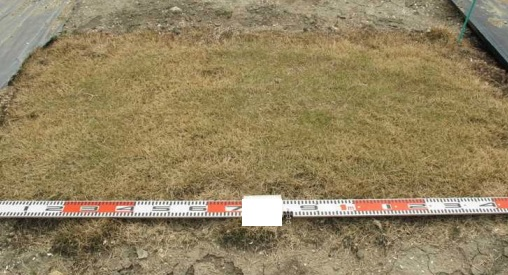 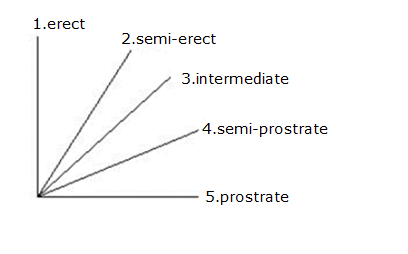 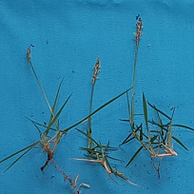 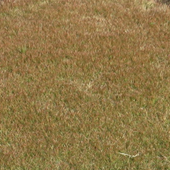 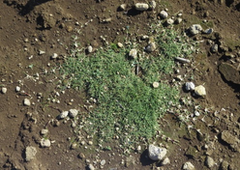 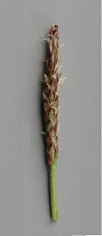 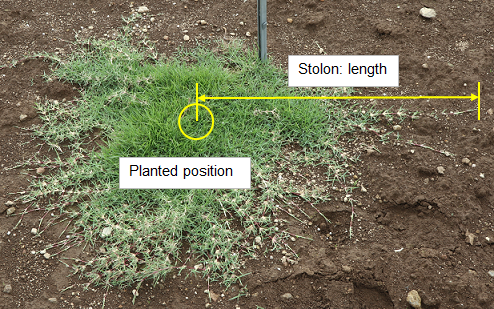 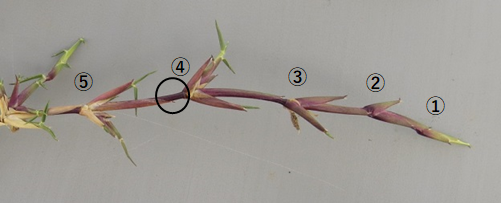 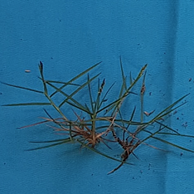 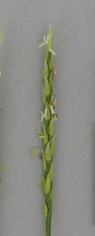 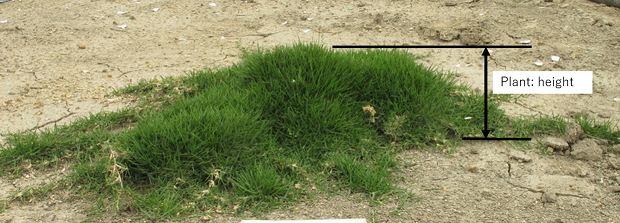 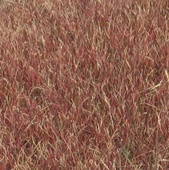 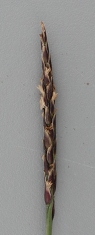 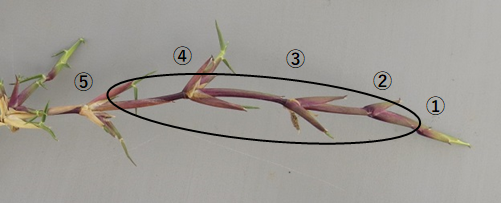 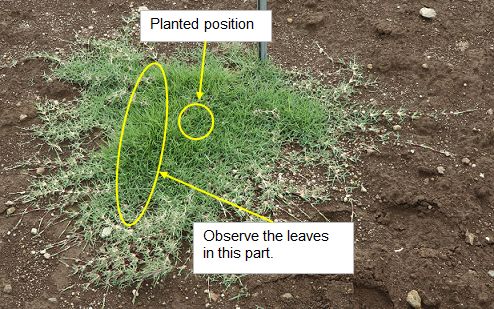 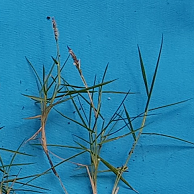 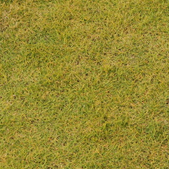 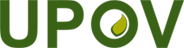 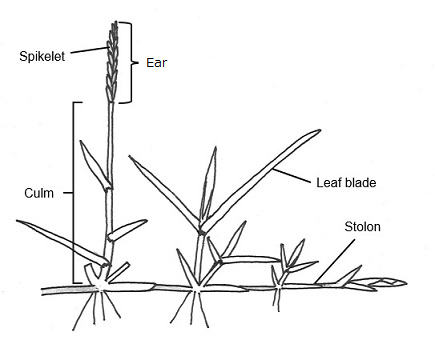 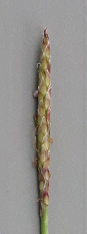 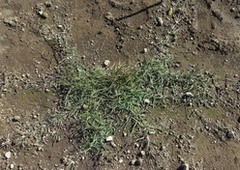 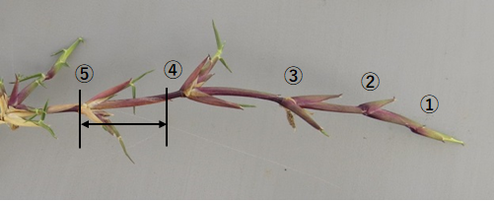 